INDIANA PTAeverychild.onevoice.Membership Packet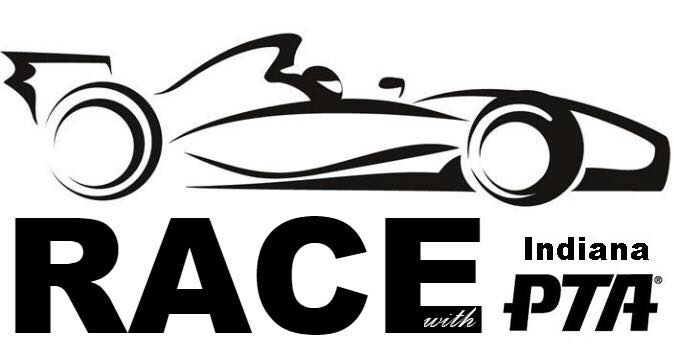 2018-2019 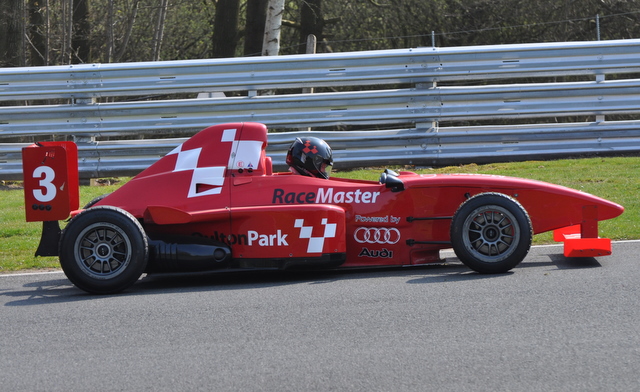 2018 -2019 Membership Awards                       Certificate Awards will be given in the Following Categories:1. 	Early Bird Certificate To be awarded to units who submit membership dues by October 1, 20182.	The Pit Crew  - 100% Teacher/Principal MembershipTo be awarded to units where every full time teacher in the school and the Principal(s) are members.	3.	Rev Your Engine  - Most Male Members (one (1) unit per region)4.          Start Your engine  - (Membership dues postmarked or hand delivered by November 15th)5.          Speedway  - 10 % Increase - March 15 deadline - Unit membership increased 10% over previous year.6.         Brickyard 400  - 25% Increase - March 15 deadline - Unit membership increased 25% over previous year.7.         Indy 500  - 50% Increase - March 15 deadline - Unit membership increased 50% over previous year.8.         Yellow Flag - Maintaining Membership - March 15 deadline         To be awarded to units that have at least as many members this year as last year.9.         Checkered Flag - Largest unit based on student enrollment numbers10.       Warm Up Lap - New units with 50+ members11.        Junior Driver  - Recruit at least 25 Student Members 12.        Leaders of the Future - Most Student Members - (one (1) unit per region)13.        Turbo Award - Submit an additional 25 members between February 1st-March 15th   14.        The Finish Line -  Outstanding Membership Campaign Submit a brief description (No more than 300 words) of this campaign to include how the campaign was marketed, membership increase experienced from the campaign, and how the Principal was engaged.  Photos, newsletter articles, letters to parents, and supplemental materials may be included to portray the effectiveness of the campaign to include no more than four single-sided pages total. Please label the top of the attached materials “Outstanding Membership Campaign” along with local unit name.  Membership increase will be verified by number of members already submitted to Indiana PTA as of awards deadline.  One local unit in Indiana displaying the best membership Campaign will receive a plaque .15	 Miles per Hour Club Awards 100 Mile per Hour Club (100 members)  Having at least 100 members by March 15 dues deadline200 Mile per Hour Club (200 members) Having at least 200 members by March 15 dues deadline300 Mile per Hour Club (300 Members) Having at least 300 members by March 15 dues deadline400 Mile per Hour Club (400 Members) Having at least 400 members by March 15 dues deadline500 Mile per Hour Club (500 Members) Having at least 500 members by March 15 dues deadline16.	Green Flag  - Outstanding Membership Achievement Award (one (1) unit per region)This is for the highest percentage of increase in members from 2017-2018 numbers.  Unit must have had at least 50 members the previous year.17.	Driver’s Championship - 100% Matching Membership*Example – If, at the time of this report, you have 400 students enrolled and you have 400 PTA members, you have earned the 100% Matching Membership Award. .IMPORTANT NOTEIN ORDER TO QUALIFY FOR ANY MEMBERSHIP AWARD YOUR PTA  MUST BE A UNIT IN GOOD STANDING AND SUBMIT MEMBERSHIP DUES ON OR BEFORE  NOVEMBER  15.      MEMBERSHIP DUES REMITTANCE FORM #1        ATTENTION – TREASURER AND MEMBERSHIP CHAIR        POSTMARKED OR HAND DELIVERED BY NOVEMBER 15, 2018                                                     	  (All dues must be postmarked or hand delivered on time.)IN ORDER TO QUALIFY FOR ANY MEMBERSHIP AWARD YOUR PTA  MUST BE A UNIT IN GOOD STANDING AND SUBMIT MEMBERSHIP DUES ON OR BEFORE  NOVEMBER  15.MAKE YOUR CHECK PAYABLE TO INDIANA PTA AND ATTACH THIS FORM WITH YOUR MEMBERSHIP ROSTER. In accordance with Indiana PTA Bylaws			  $3.00 (State Portion)			+$2.25  (National Portion)$5.25 PER MEMBER (exact number of members shown on membership report list)SCHOOL’S OFFICIAL ENROLLMENT ________________100 % OF TEACHERS MEMBERS Yes / No                                                   # OF STUDENT MEMBERS________# OF MALE MEMBERS________  TOTAL # OF  MEMBERS 			_______________ X  $5.25 =	$______________________“FRIEND OF PTA” SPONSORSHIP ($25)					$______________________  AMOUNT OF  CHECK  ENCLOSED:           					$______________________PTA/PTSA  UNIT						COUNCIL (if any)CITY						COUNTY				REGIONTREASURER’S  NAME		ADDRESS		ZIP  CODE		PHONE------------------------------------------------------Do  Not  Write  Below  This  Line-----------------------------------------------Date_____________________________#  of  Members  Reported_______________________________Check #__________________________Amount____________________________National #_______________________  National Dues____________________  State Dues_________________MEMBERSHIP DUES REMITTANCE FORM #2        ATTENTION – TREASURER AND MEMBERSHIP CHAIR        POSTMARKED OR HAND DELIVERED BY MARCH 15, 2019                                                     	  (All dues must be postmarked or hand delivered on time.)IN ORDER TO QUALIFY FOR ANY MEMBERSHIP AWARD YOUR PTA  MUST BE A UNIT IN GOOD STANDING AND SUBMIT MEMBERSHIP DUES ON OR BEFORE  NOVEMBER  15.MAKE YOUR CHECK PAYABLE TO INDIANA PTA AND ATTACH THIS FORM WITH YOUR MEMBERSHIP ROSTER. In accordance with Indiana PTA Bylaws			  $3.00 (State Portion)			+$2.25  (National Portion)$5.25 PER MEMBER (exact number of members shown on membership report list)SCHOOL’S OFFICIAL ENROLLMENT ________________100 % OF TEACHERS MEMBERS Yes / No                                                   # OF STUDENT MEMBERS________# OF MALE MEMBERS________  TOTAL # OF  MEMBERS 			_______________ X  $5.25 =	$______________________“FRIEND OF PTA” SPONSORSHIP ($25)					$______________________  AMOUNT OF  CHECK  ENCLOSED:           					$______________________PTA/PTSA  UNIT						COUNCIL (if any)CITY						COUNTY				REGIONTREASURER’S  NAME		ADDRESS		ZIP  CODE		PHONE------------------------------------------------------Do  Not  Write  Below  This  Line-----------------------------------------------Date_____________________________#  of  Members  Reported_______________________________Check #__________________________Amount____________________________National #_______________________  National Dues____________________  State Dues_________________2018 -2019 Membership AwardsPLACE A CHECK IN THE BOX NEXT TO THE AWARDS YOU HAVE ACHIEVEDSEND THIS COMPLETED  FORM IN WITH YOUR MARCH 15 MEMBERSHIP REMITTANCE  PACE LAP  - Early Bird Certificate         Submit membership dues by October 1, 2018  THE PIT CREW - 100% Teacher/Principal Membership         Units who have every full time teacher in the school and the Principal's are members.	  REV YOUR ENGINE  - Most Male Members (one (1) unit per region)  START YOUR ENGINE  - Membership dues postmarked or hand delivered by November 15th  SPEEDWAY  - 10 % Increase - March 15 deadline - Unit membership increased 10% over previous year.  BRICKYARD 400  - 25% Increase - March 15 deadline - Unit membership increased 25% over previous year.	INDY 500 - 50% Increase - March 15 deadline - Unit membership increased 50% over previous year.  YELLOW FLAG  - Maintaining Membership - March 15 deadline         To be awarded to units that have at least as many members this year as last year.  CHECKERED FLAG - Largest unit based on student enrollment numbers  WARM UP LAP - New units with 50+ members  JUNIOR DRIVER  - Recruit at least 25 Student Members   LEADERS OF THE FUTURE  - Most Student Members - (one (1) unit per region)  TURBO - Submit an additional 25 members between February 1st-March 15th    THE FINISH LINE - Outstanding Membership Campaign 	Submit a brief description (No more than 300 words) of this campaign to include how the campaign was marketed, membership increase experienced from the campaign, and how the Principal was engaged.  Photos, newsletter articles, letters to parents, and supplemental materials may be included to portray the effectiveness of the campaign to include no more than four single-sided pages total. Please label the top of the attached materials “Outstanding Membership Campaign” along with local unit name.  Membership increase will be verified by number of members already submitted to Indiana PTA as of awards deadline.  One local unit in Indiana displaying the best membership Campaign will receive a plaque . MILES PER HOUR 100 Mile per Hour Club (100 members)  Having at least 100 members by March 15 dues deadline200 Mile per Hour Club (200 members) Having at least 200 members by March 15 dues deadline300 Mile per Hour Club (300 Members) Having at least 300 members by March 15 dues deadline400 Mile per Hour Club (400 Members) Having at least 400 members by March 15 dues deadline500 Mile per Hour Club (500 Members) Having at least 500 members by March 15 dues deadlineGREEN FLAG  - Outstanding Membership Achievement Award (one (1) unit per region)This is for the highest percentage of increase in members from 2017-2018 numbers.  Unit must have had at least 50 members the previous year.DRIVER’S CHAMPIONSHIP - 100% Matching Membership       *Example – If, at the time of this report, you have 400 students enrolled and you have          400 PTA members, you have earned the 100% Matching Membership Award. . IMPORTANT NOTEIN ORDER TO QUALIFY FOR ANY MEMBERSHIP AWARD YOUR PTA  MUST BE A UNIT IN GOOD STANDING AND SUBMIT MEMBERSHIP DUES ON OR BEFORE  NOVEMBER  15.